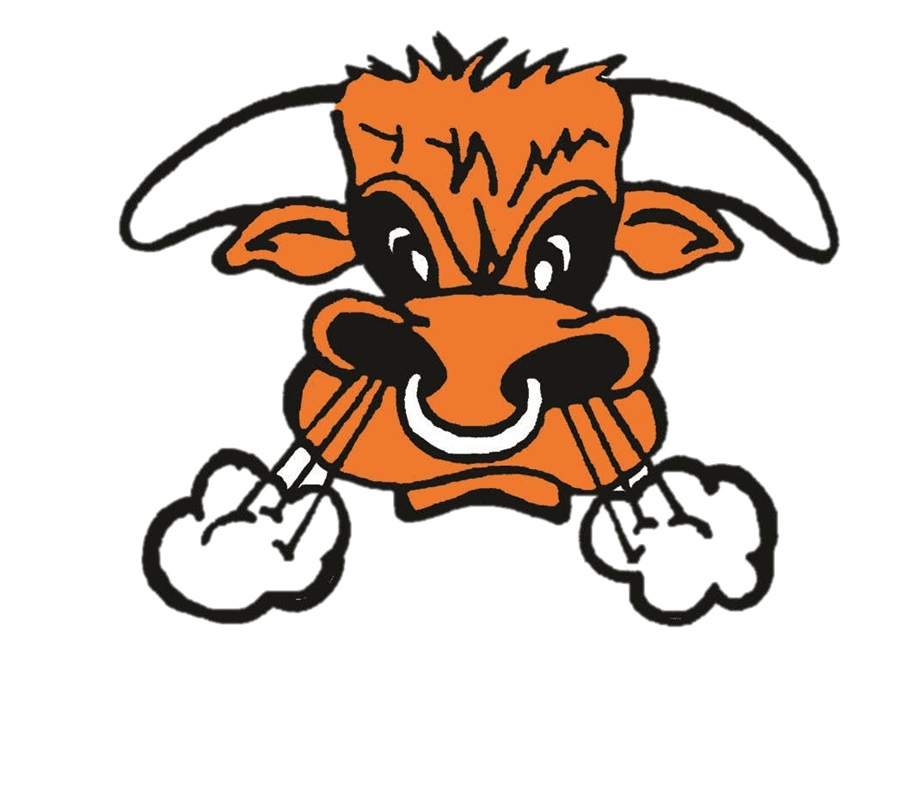 Schulenburg Shorthorn BaseballSchulenburg Shorthorn BaseballSchulenburg Shorthorn BaseballSchulenburg Shorthorn BaseballDates:Games:Site:Time:Teams:February 9Lexington (Scrimmage)Schulenburg5:00pmJV/ VarsityFebruary 16Smithville (Scrimmage)Schulenburg4:30pmJV/ VarsityFebruary 19Yoakum (Scrimmage)Schulenburg5:00pmJV/VarsityFebruary 23ColumbusSchulenburg4:30/ 7:00JV/ VarsityFebruary 25- 27Hallettsville JV TournamentHallettsvilleTBDJVFebruary 26Sacred HeartSchulenburg7:00pmVarsityMarch 2LexingtonLexington4:30/ 7:00JV/ VarsityMarch 4- 6Columbus JV TournamentColumbusTBDJVMarch 4- 6 Sacred Heart TournamentHallettsvilleTBDVarsityMarch 9YorktownYorktown12:00/ 2:30JV/ VarsityMarch 11- 13Blanco County TournamentBlanco/ JCTBDVarsityMarch 16LouiseLouise4:30/ 7:00JV/ VarsityMarch 19GanadoSchulenburg4:30/ 7:00JV/ VarsityMarch 23MoultonMoulton4:30/ 7:00JV/ VarsityMarch 26FlatoniaSchulenburg1:00/ 3:00JV/ VarsityMarch 30ShinerSchulenburg4:30/ 7:00JV/ VarsityApril 1WeimarWeimar4:30/ 7:00JV/ VarsityApril 6YorktownSchulenburg7:00VarsityApril 9LouiseSchulenburg4:30/ 7:00JV/ VarsityApril 13GanadoGanado4:30/ 7:00JV/ VarsityApril 16MoultonSchulenburg4:30/ 7:00JV/ VarsityApril 20FlatoniaFlatonia4:30/ 7:00JV/ VarsityApril 23ShinerShiner4:30/ 7:00JV/ VarsityApril 27Weimar***Schulenburg4:30/ 7:00JV/ VarsityDenotes District PlayDenotes Parent Night***Denotes District PlayDenotes Parent Night***Superintendent: Duane Limbaugh Athletic Director: Walt BrockHigh School Principal: Charles Henke Junior High Principal: Callene ZapalacSuperintendent: Duane Limbaugh Athletic Director: Walt BrockHigh School Principal: Charles Henke Junior High Principal: Callene ZapalacSuperintendent: Duane Limbaugh Athletic Director: Walt BrockHigh School Principal: Charles Henke Junior High Principal: Callene ZapalacHead Coach: Madison Redmannmredmann@schulenburgisd.netAsst Coach: Wesley KutacHead Coach: Madison Redmannmredmann@schulenburgisd.netAsst Coach: Wesley KutacSuperintendent: Duane Limbaugh Athletic Director: Walt BrockHigh School Principal: Charles Henke Junior High Principal: Callene ZapalacSuperintendent: Duane Limbaugh Athletic Director: Walt BrockHigh School Principal: Charles Henke Junior High Principal: Callene ZapalacSuperintendent: Duane Limbaugh Athletic Director: Walt BrockHigh School Principal: Charles Henke Junior High Principal: Callene Zapalac